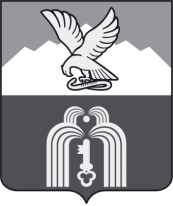 ИЗБИРАТЕЛЬНАЯ КОМИССИЯМуниципального образованияГОРОДА-КУРОРТА ПЯТИГОРСКАП О С Т А Н О В Л Е Н И Е27 июля 2016 г.                                                                                                 № 23/95г. ПятигорскОб извещении о неполноте сведений о кандидате или несоблюдении требований закона к оформлению документов, представленных в избирательную комиссию муниципального образования города-курорта Пятигорска кандидатом в депутаты Думы города Пятигорска пятого созыва по многомандатному избирательному округу № 1 Зотовой Викторией ЭмильевнойВ соответствии с пунктом 1.1. статьи 38 Федерального закона «Об основных гарантиях избирательных прав и права на участие в референдуме граждан Российской Федерации», рассмотрев документы, представленные в избирательную комиссию кандидатом в депутаты Думы города Пятигорска пятого созыва по многомандатному избирательному округу № 1 Зотовой Виктории Эмильевны, Избирательная комиссия муниципального образования города-курорта ПятигорскаПОСТАНОВЛЯЕТ:Направить не позднее 27 июля 2016 года кандидату в депутаты Думы города Пятигорска пятого созыва по многомандатному избирательному округу № 1 Зотовой Виктории Эмильевне извещение о неполноте сведений о кандидате и несоблюдении требований закона к оформлению документов, представленных в избирательную комиссию муниципального образования города-курорта Пятигорска, согласно приложению.Председатель                                                                                             А.В. ПышкоСекретарь                                                                                                   Е.Г. МягкихПРИЛОЖЕНИЕ 
к постановлению  избирательной комиссии муниципального образования города-курорта Пятигорскаот 27 июля 2016 года № 23/95Кандидату в депутаты Думы города Пятигорска пятого созыва по многомандатному избирательному округу № 1 Зотовой Виктории Эмильевнег.Пятигорск, ул.Московская, д.94, корп.2, кв. 6ИЗВЕЩЕНИЕ	31 июля 2016 года в 14 часов по местному времени состоится заседание избирательной комиссии муниципального образования города-курорта Пятигорска, на котором будет рассматриваться вопрос о регистрации Вас как кандидата в депутаты Думы города Пятигорска пятого созыва по многомандатному избирательному округу № 1.	В соответствии с пунктом 1.1. статьи 38 Федерального закона «Об основных гарантиях избирательных прав и права на участие в референдуме граждан Российской Федерации» извещаем о выявлении неполноты сведений и несоблюдения требований закона к оформлению документов, представленных Вами в избирательную комиссию муниципального образования города-курорта Пятигорска.Выявленные недостатки:Справка о принадлежности кандидата к избирательному объединению выдана 30 июня 2016 года (до дня официального опубликования решения о назначении выборов), а также выдана кандидату в депутаты Думы города Пятигорска пятого созыва по одномандатному избирательному округу № 1 хотя выборы проводятся по многомандатным округам;Постановление Бюро Ставропольского крайкома КПРФ датировано 27 июня 2016 года, то есть ранее даты официального опубликования решения о назначении выборов, а также даты принятия соответствующего решения Думой города Пятигорска (28 июня 2016г.), также согласование о выдвижении дано по одномандатным избирательным округам хотя выборы проводятся по многомандатным округам.Секретарь                                                                                               Е.Г. Мягких